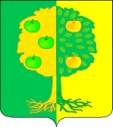 СОВЕТмуниципального образования Мичуринское сельское поселениеДинского районаРЕШЕНИЕот  22.02.2018г.		№ 224-42/3поселок АгрономОб отмене  решения Совета Мичуринского сельского поселения Динского района от 30.11.2017г.  № 203-38/3 «О даче согласия на передачу движимого муниципального имущества, находящегося в оперативном управлении муниципального казенного учреждения «По обеспечению хозяйственной деятельности администрации Мичуринского сельского поселения Динского района», в безвозмездное пользование некоммерческой организации – «Кочетинское хуторское казачье общество Динского районного казачьего общества Екатеринодарского отдельского казачьего общества Кубанского войскового казачьего общества»          Руководствуясь Гражданским Кодексом Российской Федерации, Федеральным Законом от 06.10.2003 года № 131-ФЗ «Об общих принципах организации местного самоуправления в Российской Федерации», в связи с отсутствием со стороны Кочетинского хуторского казачьего общества инициативы по приему муниципального имущества и использованию его в работе некоммерческой организации, Совет Мичуринского сельского поселения Динского района РЕШИЛ:1. Отменить решение Совета Мичуринского сельского поселения Динского района от 30.11.2017 года № 203-38/3 «О даче согласия на передачу движимого муниципального имущества, находящегося в оперативном управлении муниципального казенного учреждения «По обеспечению хозяйственной деятельности администрации Мичуринского сельского поселения Динского района», в безвозмездное пользование некоммерческой организации – «Кочетинское хуторское казачье общество Динского районного казачьего общества Екатеринодарского отдельского казачьего общества Кубанского войскового казачьего общества».2. Вернуть в казну Мичуринского сельского поселения с оперативного управления муниципального казенного учреждения «По обеспечению хозяйственной деятельности администрации Мичуринского сельского поселения Динского района» движимое имущество, согласно прилагаемого перечня.3.  Движимое имущество, указанное в п. 2 настоящего Решения включить в программу приватизации муниципального имущества муниципального образования Мичуринское сельское поселение на 2018 год.4. Контроль за исполнением настоящего решения возложить на комиссию Совета по финансово-бюджетным, налоговым, имущественным, правовым отношениям (Сверчков) и администрацию Мичуринского сельского поселения Динского района (Иванов).5. Настоящее решение вступает в силу со дня его подписания.Глава Мичуринского сельского поселения                           В.Ю. ИвановПриложение к решению СоветаМичуринского сельского поселенияДинского районаот 22.02.2018г.  № 224-42/3Перечень движимого имущества, передаваемого в казну с оперативного управления муниципального казенного учреждения «По обеспечению хозяйственной деятельности администрации Мичуринского сельского поселения Динского района» №п/пНаименование движимого имуществаОсновныехарактеристики1.Автомобиль ВАЗ 21070Легковой, категории В. Организация-изготовитель ЗАО «РОСЛАДА» (Россия). Год выпуска 2005, № кузова 2175799, цвет ярко-белый, мощность двигателя 52,5 л.с., тип двигателя бензиновый, балансовая стоимость 143100,00 рублей, остаточная стоимость 0 рублей.   